The Family Court of the State of 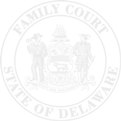 In and For  New Castle County   Kent County  Sussex CountyPETITION TO MODIFY CUSTODY ORDERPursuant to 13  Code, Chapter 7Petitioner					v. Respondent				     IN THE INTEREST OF the following child(ren):The above named Petitioner was:   Petitioner   Respondent   Other in the action that resulted in the order you seek to modify. If “Other” give name and relationship to child(ren):The Petitioner hereby moves the Court for an Order modifying a prior Custody Order of this CourtWHEREFORE, the Petitioner prays that the Court will enter an Order reopening the Custody proceedings and thereafter enter an Order modifying the prior order and grant Custody of the above named child(ren) to                Name               Name        File Number        File Number               Street Address                 Street Address          File Number        File Number               P.O. Box Number               P.O. Box Number        Petition Number        Petition Number               City/State/Zip Code               City/State/Zip Code        Petition Number        Petition Number               Attorney Name  A           Attorney Name Interpreter needed?   Yes     No Interpreter needed?   Yes     No Language       Language      NameDate of BirthNameDate of BirthNameDate of BirthNameDate of BirthNameDate of BirthNameDate of BirthNameRelationshipdated, and, in support thereof, alleges the following:and enter such other Orders as may be in the best interest of the child(ren).SWORN TO AND SUBSCRIBEDBefore me this date,PetitionerClerk of Court/Notary Public